Höstmöte 
28 september kl 18
Förslag till 
DagordningMötets öppnandeVal av mötesordförandeVal av mötessekreterareVal av protokolljusterare för dagens möteFastställande av dagordningVerksamhetsplan 2022Budget 2022Rapport från styrelsenÖvriga frågorAvslutningVäl mött!Styrelsen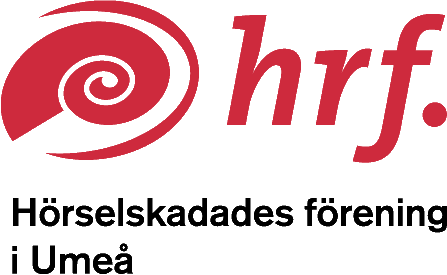 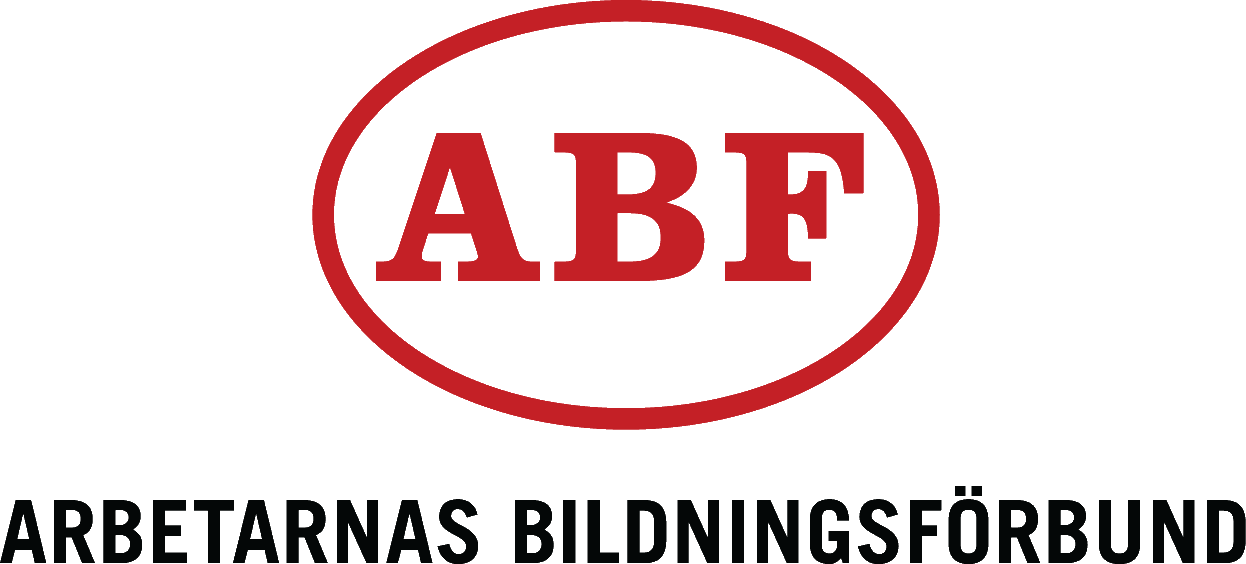 